对于一些不是很了解织梦程序的朋友来讲,对织梦的安装和使用并不是很熟悉，本文将详细的讲解下，本站程序(织梦)的详细安装讲解。解压文件上传到空间根目录，注意是根目录。正式安装你的网站，浏览器访问你的域名/install ,根据提示进行下一步的安装。 到填写数据库信息的时候，准确填写你的数据库信息，其他的都保持默认就可以。下面以本地测试来给大家图文讲解下：本地测试地址为127.0.0.1 ，上传到空间也就是把127.0.0.1换成你的网址。程序解压到根目录以后在浏览器中输入http://127.0.0.1/install/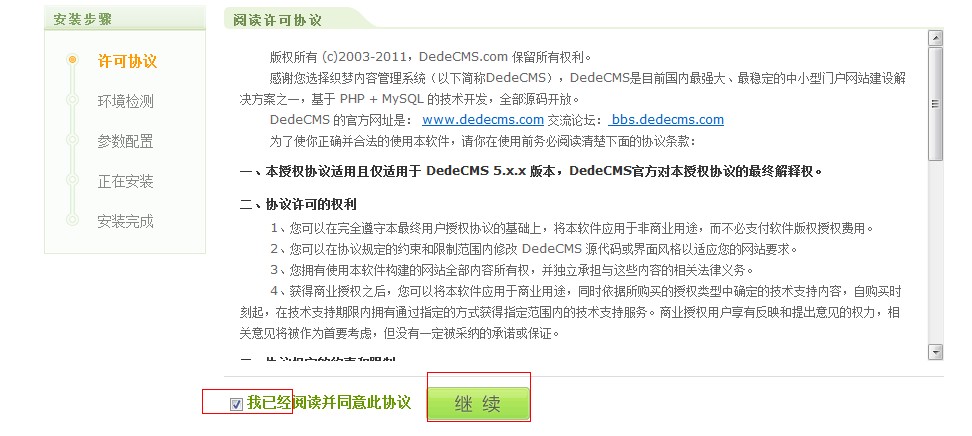 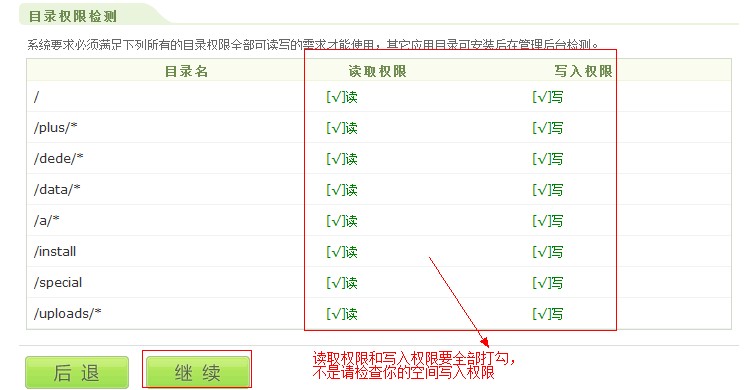 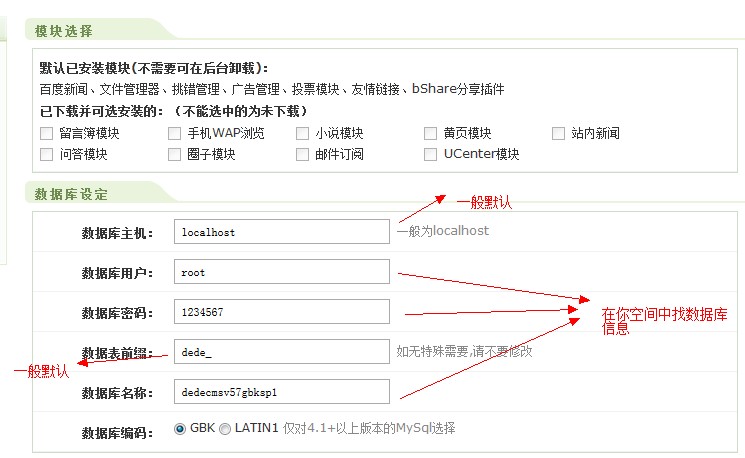 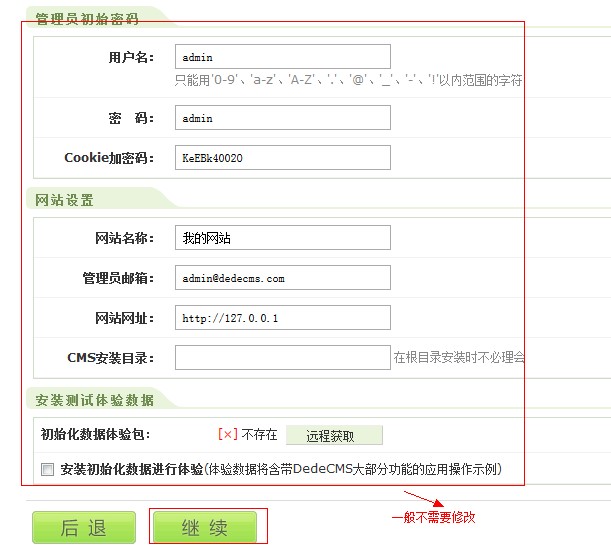 3、安装成功进入后台，用刚设置的用户名和密码进入后台，也就是admin  admin ,选择系统--数据库备份/还原----点击右上角的数据还原，然后点击开始还原数据库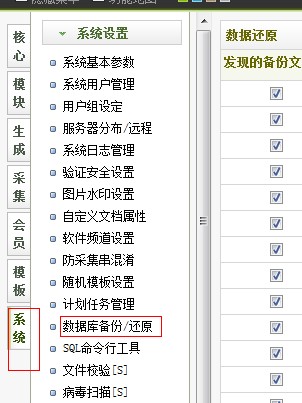 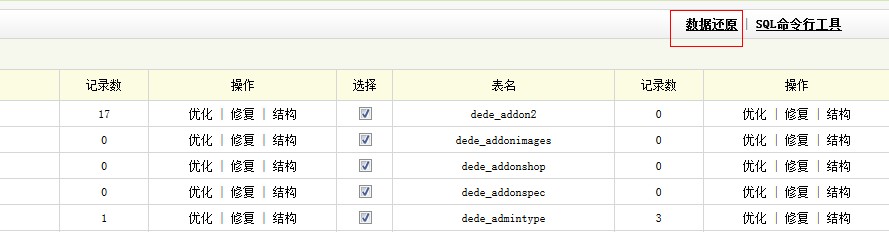 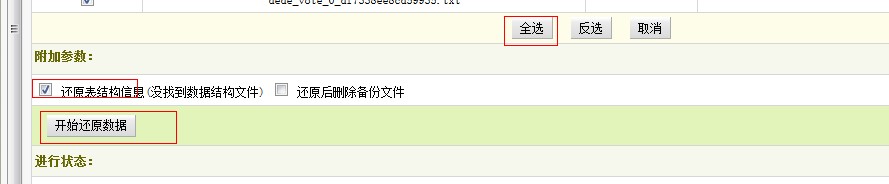 4、成功后进入后台-系统-系统基本参数--网站根网址填写你自己的域名，注意http:// 开头，然后确定。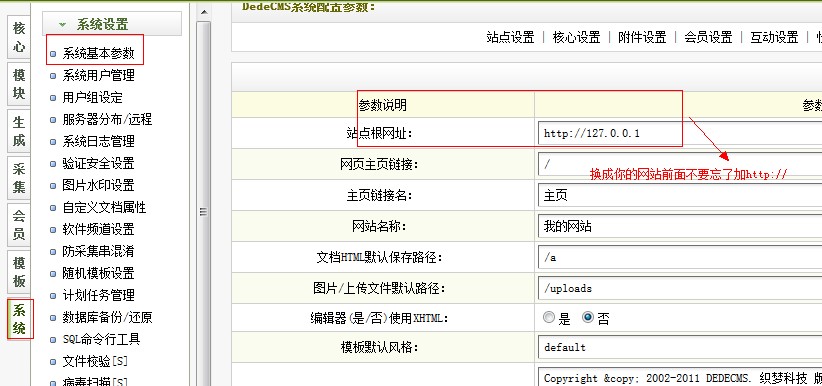 5、后台-生成-更新缓存6、后台--生成-一件更新网站--更新所有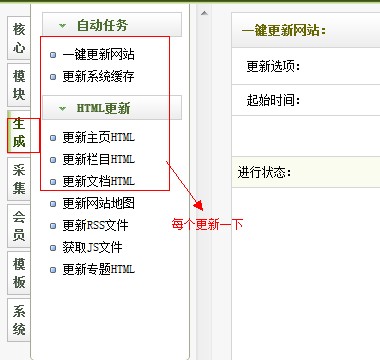 完成更新之后，访问你的网站就可以了。还原后的网站后台登录地址是: 你的域名/dede  后台账号admin 密码31966net其余亲自行摸索，祝大家财运亨通！（下面是华北互联-智能建站代理招商资料，有兴趣的可以看一下）手机站、微信站、电脑站三合一企业建站、上千套企业模板任意选择、所有模板免费试用10天，华北互联招代理商，0元加盟所有代理级别均享受OEM代理政策及赠送高级代理平台建站伙伴代理可以发展下级代理华北互联-微平台合作简介加盟流程：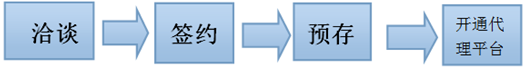 各版本单价及代理政策：（版本价格全部为建站一条龙价格，其包含：服务器+模板+技术售后）各版本规格明细：http://jz.bnfx.net/custom_9991.html海量模版http://jz.bnfx.net/sitetemplate.html0元加盟：自主品牌例如：您加盟建站伙伴（预付款 10000元）以上所有的版本都可以销售，同时由您自主定价， 您卖掉一个初级版的网站，我们扣除您的成本仅是124元，其余高出的就是您的利润。首次拿货量越大，代理级别越高，成本就越低。所有代理级别均享受OEM代理政策及赠送高级代理平台：OEM自主品牌：代理商可打造自己的建站品牌，自由定制产品价格，	甚至完全把产品包装成您自己研发的都没问题。您拥有完全属于自己的客户，对您的客户而言，我们是完全透明的！高级代理平台：可绑定顶级域名，内容及风格自由设置， 管理客户更加容易，且集成了购物车和订单系统，您的客户购买后，网站实时开通，实时扣费，还可以自主升级。优质代理：可免费获得发展下级代理商权限，加入我们，无限商机等着您！！！代理商支持：在帮助代理商的过程中，我们有一整套的成长体系，全面提升代理商网站建设的销售与服务水平。我们会协助代理商打造一支适合企业网站营销与建设的队伍，全面了解网站建设各个环节；代理商为客户提供的不仅仅是一个销售服务，更是一个整合的服务。产品优势：1. 无限的模板：现有近千套模板供客户免费使用，各种行业类的模板应有尽有，并还在陆续增加中，而且可以自由设计布局，所以模板是无限的。2. 可视化自由排版：模块任意增减，任意缩放，任意拖动，设计布局完全自主。3. 绑定已有网站:对于已有企业网站的用户, 可以绑定现在网站和微平台一起使用, 不流失移动互联网的用户。4.超强群集服务器：华北互联经营IDC项目已达六年之久，拥有整套成熟的运营及解决方案。微平台项目我们公司用了上百台服务器，通过集群的方式分部在海内外，即使有某一台服务器出现问题，也会自动切换到其他服务器，不会影响访问，并提供24小时的监控服务，并有专门的运维部门及时解决。5.独立后台编辑：我们是模板建站的模式，有独立的网站后台供客户编辑设计，不需要专业知识和技术，一样可以打造完美的网站。6.强大的客服团队为您提供各种技术支持:微平台是有专门的技术支持，专门指导代理商建站，代理商有任何问题，都是可以咨询技术支持，技术支持是您建站的强大后盾。7.完美兼容各大浏览器：例如IE、chrome、safari、遨游、360浏览器等8.备案自由：可使用免备案空间，备案与否自由选择,备案免费, 让您免除后顾之忧。全国招商电话：15227618154  15613972139  qq:1186032326  1160075451版本名称初级版中级版高级版旗舰版旗舰加强版公开价格24849889812993998高级代理7折预付：5000元1743496299092799核心代理6折预付：8000元1492995397792399建站伙伴5折预付：10000元1242494496501999